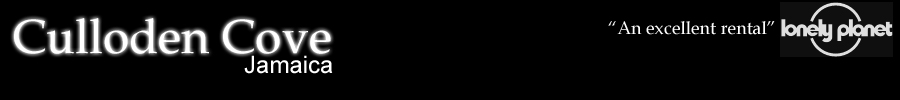 Menu This list of suggested menu options is for guidance purposes so do not feel limited by it. If you have read the reviews of Culloden Cove, you will know that Dion, Gail and Lily are amazing cooks!  They are happy to cook to order so please let them know your preferences and they are always interested in trying out new recipes. Please discuss what you would like to eat with your housekeeper, and make her aware of any special dietary requirements. Breakfast optionsA wide variety of fresh juices are availableBlack or herbal teaFresh Jamaican Blue Mountain CoffeeA wide variety of cereals are available including a range of excellent organic muesli from the UK (ask for ‘Dorset cereals’)Porridge – a highly recommended Jamaican speciality – cornmeal, peanut, banana or oatmealFresh fruit plates – banana, orange, watermelon, pineapple, papaya are generally availableToast with butter and jamPancakes with SyrupScrambled, fried or boiled eggs (bacon and sausage rarely available)OmelettesJamaican breakfasts including ackee and saltfish, callaloo, fried plantain, green banana, bammy and/or festival (highly recommended!)Soups, starters, salads and snacksGuacamoleHummousGazpachoCarrot and sweet potato soupPumpkin soupRed Pea soupRoasted vegetable soupWarm salad of avocado, roast pepper and sweet potatoAvocado and mango saladHome-made coleslawOkra with green beans and cheeseCaribbean griddled aubergineCorn bread, tomato and avocado saladMixed saladConch frittersCoronation chicken saladChicken breast saladTomato and onion saladGreen bean salad with French dressingColeslawSpicy peanut noodleA variety of sandwiches (tuna, chicken, cheese)EntreesFish and seafoodCoconut “rundown” steamed fish (a Jamaican speciality)Blackened fishEscoveitch fish (a spicy Jamaican speciality)Roast fish with coconut, chilli and lime salsaCaribbean fish pieCurried conch, lobster or shrimpGrilled shrimp, fish or lobsters with garlic and butter (fresh lobster is not available across the island during the closed season 1 April – 30 June to allow the stocks to replenish)Jerk shrimp in a coconut sauceFishcakes  Fish and lime patties Steamed fish with vegetablesRoast fish with lemon and herbsMeatJamaican curried chicken or goatJamaican brown stew chickenJerk chicken or pork (the Jamaican speciality!)Martinique coconut chicken curry (with tropical fruit)Puerto Rican chicken and riceAntiguan chicken with pineappleRoast chicken with lemon and thymeTamarind and molasses roast chickenCalypso pork chopsBarbeque chicken with orange mojoChicken, pepper and pumpkin curry Stir fry chicken and papayaChicken kebabs in home-made bread with special tomato sauceHome-made beef burgersVegetarianItal vegetable stewItal vegetable curryVegetable pattiesSide ordersIrish potatoes (baked, mashed, roasted, sautéed, herbed potato wedges, fries)Sweet potatoes (boiled or oven roasted)Caribbean mashed potatoesRice and peas (a Jamaican staple)White/brown or pumpkin riceSteamed vegetablesVegetable rundownFestival (a savoury doughnut)Bammy (similar to a polenta cake but made from cassava)CornbreadDessertsKey lime piePlantain pieApple and rum crumbleTropical fruit saladHome-made lime, watermelon or papaya sorbetJamaican jellyShotgun marriage (banana, pineapple, condensed milk, rum and nutmeg!)Pineapple in lime, vanilla and rum syrupCoconut rice puddingBanana breadLime pieRum cake